Q1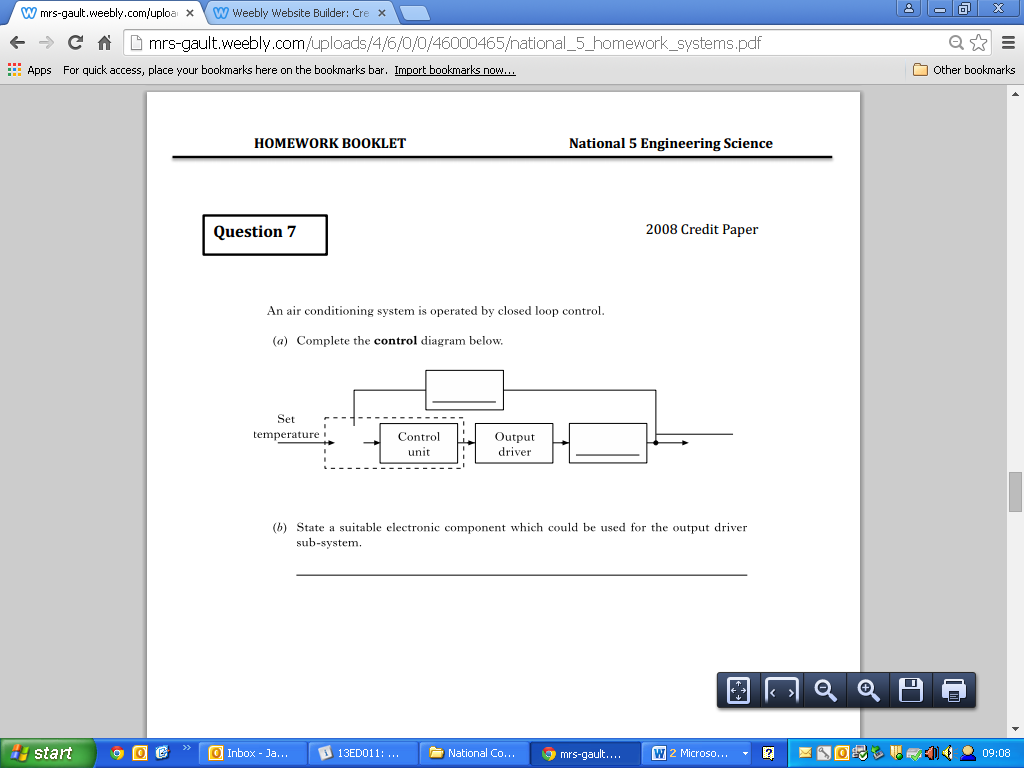 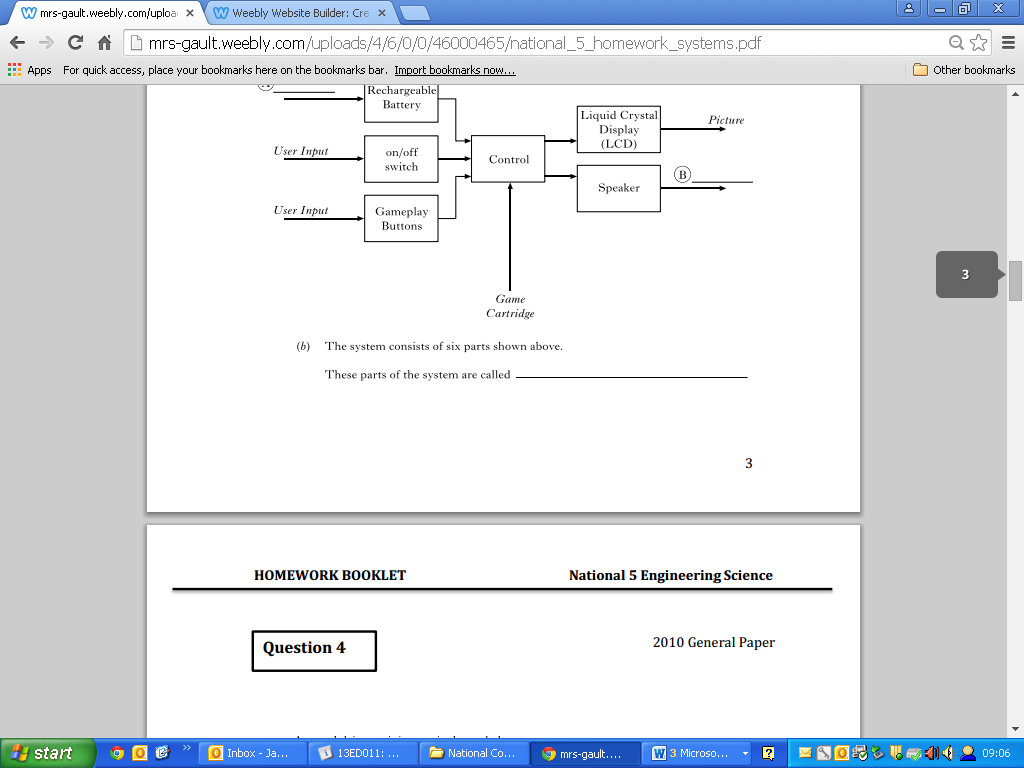 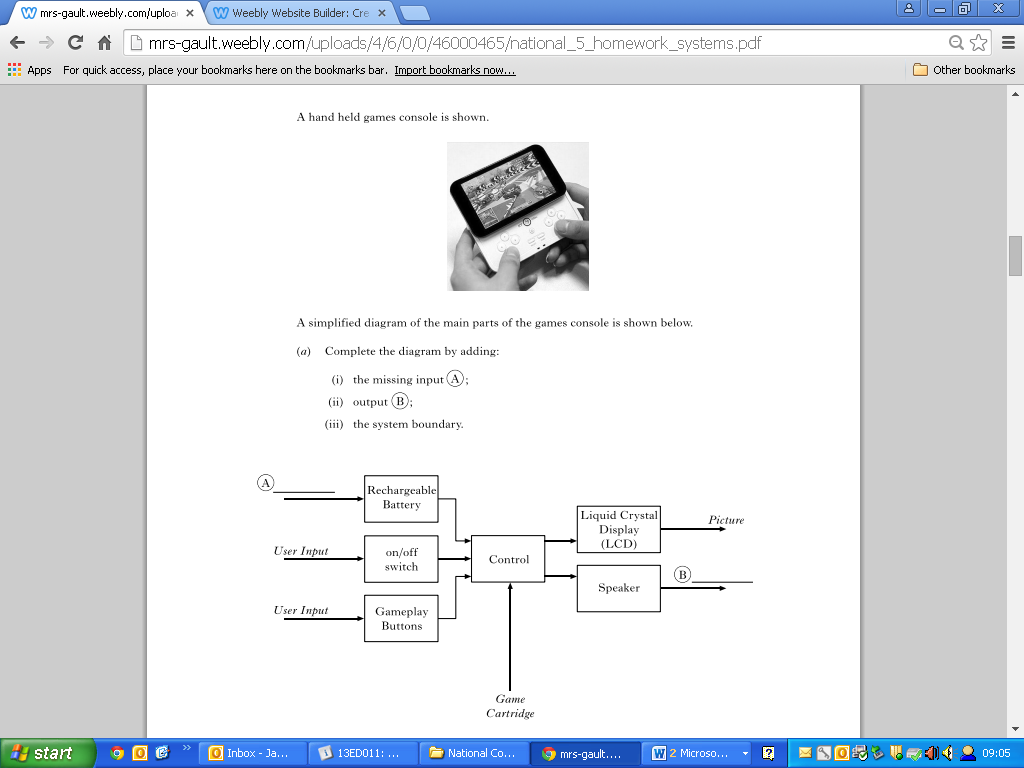 